What to do today1. Story timeOpen http://player.hamilton-trust.org.uk/story_telling_display.php?cid=134 again and re-listen to The Little Story That Didn’t Want To Be Told.What part of Wilf Merttens’ telling do you particularly like and why?2. Descriptive writingThink about the photo of the Red Gold Dragon’s tree that the mouse takes.On Click! One for the Album, draw what you think the photograph would have looked like.On In the photograph you can see..., use really exciting vocabulary to describe in detail everything that is in the picture.Use Conjunctions to link together ideas in your sentences.3. Successful storytellingThe Little Story was not very confident about being a good-enough story to be told out loud. What suggestions could you give for telling a good story?Write down your suggestions on How to be a Good Storyteller.When you think you have finished, read the Storytelling Advice.Add any missing good ideas to your own list.Tell a story you know to your family using your advice list to help you. Now try this Fun-Time ExtraApart from the Red Gold Dragon, which other animals might have queued up to get advice from the Cat? On Animal Problems, draw and list some animals, say what their problems might have been and suggest what the wise Cat might have said to each of them.Click! One for the AlbumIn the picture you can see...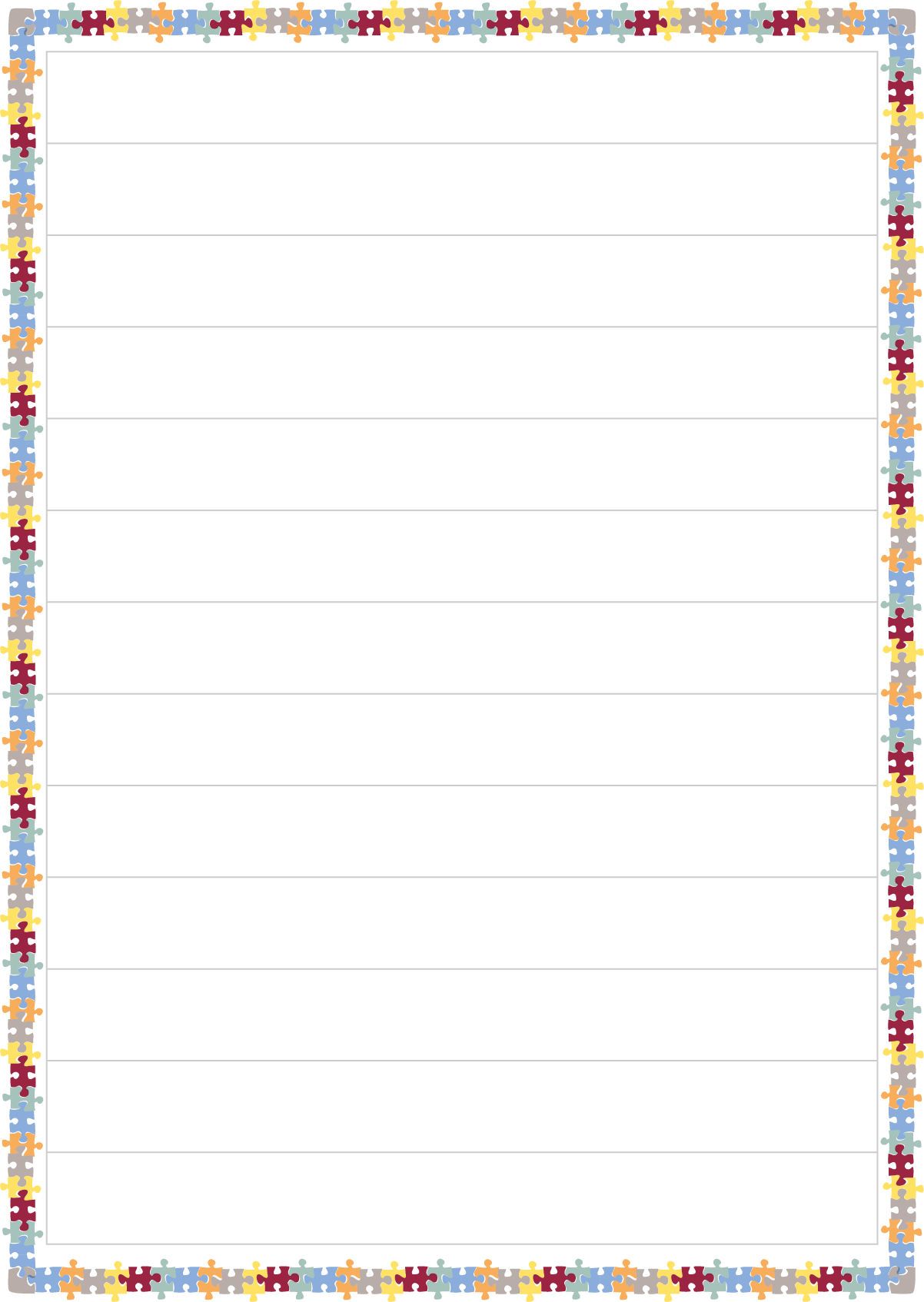 ConjunctionsJoin ideas together in your sentences about the Red Gold Dragon’s tree using these conjunctions.Try to use several different conjunctions in your sentences.Examples:The trunk of the tree is huge and thick, although there is a gap big enough for the dragon. The branches reach right across to the other trees but are thick enough for the dragon to perch on.Loads of different animals live in the tree, but only the squirrels are brave enough to get really close to the Dragon.How to be a good storytellerStory Telling SuggestionsAnimal Problemsand          although         butsince         as         however      yetfor       orUse story language to begin your telling:Once upon a time...There once lived a...It was a dark and stormy night...Speak a bit slower than normal so that your words are clear.Pronounce words clearly so that everyone can hear what you say.Keep looking at the people listening to you.Change your voice to show the different emotions in the story –If it is a sad part of the story, use a sad voice.If it's a cheerful part, use a cheerful voice.Use different voices for different characters, so that listeners can tell who is speaking –If an old person is talking, use an ‘old person’ voice.If a baby is talking, use a bit of a baby voice.Show on your face how people are feeling – sad, happy, puzzled, angry, and so on.Make gestures or actions with your hands to go with parts of the story.Make sure your story telling has a proper endingAnd they all lived happily ever after.The end!AnimalProblemWise Cat’s Solution